  March                                                            2018 Ballroom                                           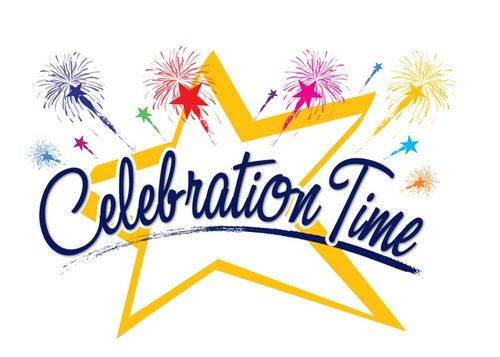   DancesSt. Patrick’s Celebration DanceFriday, March 16th 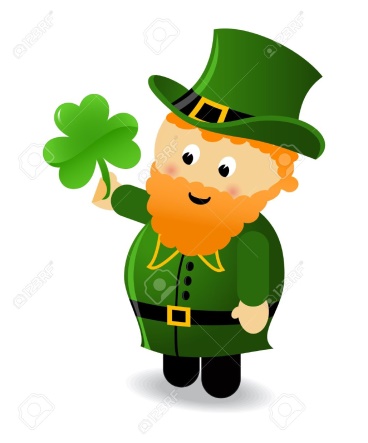 Plus dance on March 23rd 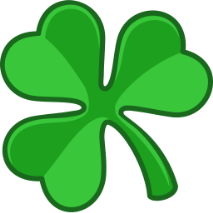 @ Celebration Plano2165 W Park Blvd  Plano, TX 75075  8 – 11PM   admission $10.00 Invite your friends and come party with us!                               Hosted by Patty Baughman,Tommy Quon and friends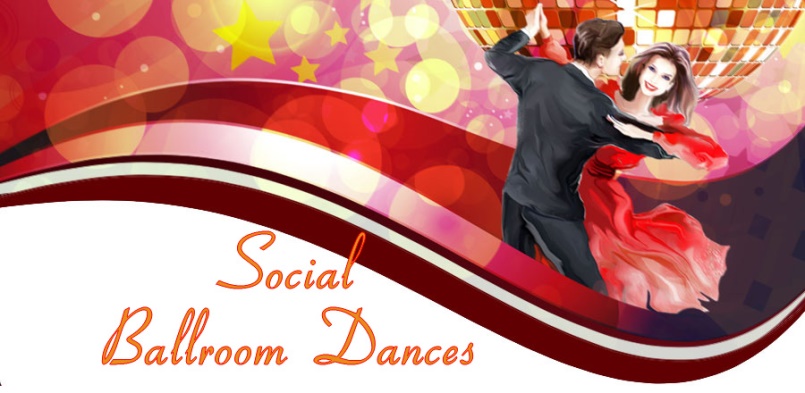            Information and Reservations:               Patty Baughman 469-534-2662 cell      email: patb821@gmail.com           Tommy Quon       214-704-5740 cell      email: ultraxinc@verizon.net